Packet Tracer – Investigating a VLAN ImplementationTopology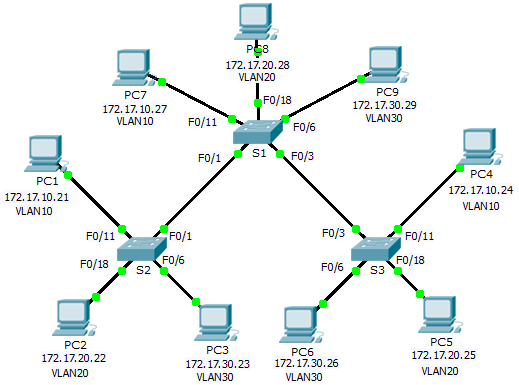 Addressing TableObjectivesPart 1: Observe Broadcast Traffic in a VLAN ImplementationPart 2: Observe Broadcast Traffic without VLANsPart 3: Complete Reflection QuestionsBackgroundIn this activity, you will observe how broadcast traffic is forwarded by the switches when VLANs are configured and when VLANs are not configured.Observe Broadcast Traffic in a VLAN ImplementationPing from PC1 to PC6.Wait for all the link lights to turn to green. To accelerate this process, click Fast Forward Time located in the bottom yellow tool bar.Click the Simulation tab and use the Add Simple PDU tool. Click on PC1, and then click on PC6.Click the Capture/Forward button to step through the process. Observe the ARP requests as they traverse the network. When the Buffer Full window appears, click the View Previous Events button.Were the pings successful? Why?________________________________________________________________________________________________________________________________________________________________________Look at the Simulation Panel, where did S3 send the packet after receiving it?____________________________________________________________________________________In normal operation, when a switch receives a broadcast frame on one of its ports, it forwards the frame out all other ports. Notice that S2 only sends the ARP request out Fa0/1 to S1. Also notice that S3 only sends the ARP request out F0/11 to PC4. PC1 and PC4 both belong to VLAN 10. PC6 belongs to VLAN 30. Because broadcast traffic is contained within the VLAN, PC6 never receives the ARP request from PC1. Because PC4 is not the destination, it discards the ARP request. The ping from PC1 fails because PC1 never receives an ARP reply.Ping from PC1 to PC4.Click the New button under the Scenario 0 dropdown tab. Now click on the Add Simple PDU icon on the right side of Packet Tracer and ping from PC1 to PC4.Click the Capture/Forward button to step through the process. Observe the ARP requests as they traverse the network. When the Buffer Full window appears, click the View Previous Events button.Were the pings successful? Why?____________________________________________________________________________________________________________________________________________________________________________________________________________________________________________________________Examine the Simulation Panel. When the packet reached S1, why does it also forward the packet to PC7?________________________________________________________________________________________________________________________________________________________________________Observe Broadcast Traffic without VLANsClear the configurations on all three switches and delete the VLAN database.Return to Realtime mode.Delete the startup configuration on all 3 switches. What command is used to delete the startup configuration of the switches?____________________________________________________________________________________Where is the VLAN file stored in the switches?____________________________________________________________________________________Delete the VLAN file on all 3 switches. What command deletes the VLAN file stored in the switches?____________________________________________________________________________________Reload the switches.Use the reload command in privileged EXEC mode to reset all the switches. Wait for the entire link to turn green. To accelerate this process, click Fast Forward Time located in the bottom yellow tool bar.Click Capture/Forward to send ARP requests and pings.After the switches reload and the link lights return to green, the network is ready to forward your ARP and ping traffic.Select Scenario 0 from the drop down tab to return to Scenario 0.From Simulation mode, click the Capture/Forward button to step through the process. Notice that the switches now forward the ARP requests out all ports, except the port on which the ARP request was received. This default action of switches is why VLANs can improve network performance. Broadcast traffic is contained within each VLAN. When the Buffer Full window appears, click the View Previous Events button.Complete Reflection QuestionsIf a PC in VLAN 10 sends a broadcast message, which devices receive it?____________________________________________________________________________________If a PC in VLAN 20 sends a broadcast message, which devices receive it?____________________________________________________________________________________If a PC in VLAN 30 sends a broadcast message, which devices receive it?____________________________________________________________________________________What happens to a frame sent from a PC in VLAN 10 to a PC in VLAN 30?____________________________________________________________________________________In terms of ports, what are the collision domains on the switch?____________________________________________________________________________________In terms of ports, what are the broadcast domains on the switch?____________________________________________________________________________________Suggested Scoring Rubric DeviceInterfaceIP AddressSubnet MaskDefault GatewayS1VLAN 99172.17.99.31255.255.255.0N/AS2VLAN 99172.17.99.32255.255.255.0N/AS3VLAN 99172.17.99.33255.255.255.0N/APC1NIC172.17.10.21255.255.255.0172.17.10.1PC2NIC172.17.20.22255.255.255.0172.17.20.1PC3NIC172.17.30.23255.255.255.0172.17.30.1PC4NIC172.17.10.24255.255.255.0172.17.10.1PC5NIC172.17.20.25255.255.255.0172.17.20.1PC6NIC172.17.30.26255.255.255.0172.17.30.1PC7NIC172.17.10.27255.255.255.0172.17.10.1PC8NIC172.17.20.28255.255.255.0172.17.20.1PC9NIC172.17.30.29255.255.255.0172.17.30.1Activity SectionQuestion LocationPossible PointsEarned PointsPart 1: Observe Broadcast Traffic in a VLAN ImplementationStep 1d6Part 1: Observe Broadcast Traffic in a VLAN ImplementationStep 1e5Part 1: Observe Broadcast Traffic in a VLAN ImplementationStep 2c6Part 1: Observe Broadcast Traffic in a VLAN ImplementationStep 2d5Part 1 TotalPart 1 Total22Part 2: Observe Broadcast Traffic without VLANsStep 1b6Part 2: Observe Broadcast Traffic without VLANsStep 1c6Part 2: Observe Broadcast Traffic without VLANsStep 1d6Part 2 TotalPart 2 Total18Part 3: Complete Reflection Questions110Part 3: Complete Reflection Questions210Part 3: Complete Reflection Questions310Part 3: Complete Reflection Questions410Part 3: Complete Reflection Questions510Part 3: Complete Reflection Questions610Part 3 TotalPart 3 Total60Total ScoreTotal Score100